Муниципальное бюджетное дошкольное образовательное учреждение детский сад «Северяночка»Консультация для родителей«Ребенок путает «право» и «лево»: как научить дошкольника ориентироваться в пространстве и на плоскости»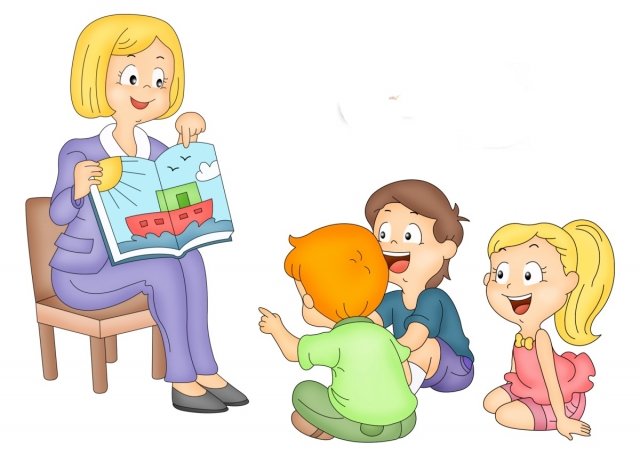 С. ГыдаОктябрь 2023 гКонсультация для родителей«Ребенок путает «право» и «лево»: как научить дошкольника ориентироваться в пространстве и на плоскости».На протяжении всего дошкольного возраста происходит развитие навыков ориентировки в пространстве. Одной из основных задач старшего дошкольного возраста – является ориентировка ребенка в пространстве листа (ребенок умеет находить правый верхний угол, середину, нижний левый и т.д.)
Пространственные представления служат основой, на которой выстраиваются высшие психические процессы — мышление, письмо, чтение, счет. И если учесть, что мозг дошколенка развивается очень динамично, то родителям стоит добавлять к каждому общению с ребёнком еще и небольшую познавательную нагрузку.
Естественно надо об этом говорить с детьми, напоминать, спрашивать, использовать в речи все эти понятия (верх-низ, на, под, около, за, лево право и т.д.).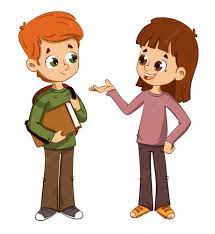 Формирование пространственных представлений происходит поэтапно:Ориентировка на «себе»Работа с самыми маленькими детьми начинается с ориентировки в частях своего тела и соответствующих им пространственных направлений: впереди — там, где лицо, позади (сзади) — там, где спина, справа (направо) — там, где правая рука (та, которой держат ложку, рисуют), слева (налево) — там, где левая рука.Для начала научите ребенка различать правую и левую руки. Когда с руками разобрались, расскажите ребенку, что все, что находится со стороны правой руки — тоже правое. Нога, ухо, глаз.Ориентировка от «любых предметов»На основе знания своего тела, т.е. ориентируясь «на себе», становится возможна ориентировка «от себя»: умение правильно показывать, называть и двигаться вперед — назад, вверх — вниз, направо — налево. Ребенок должен устанавливать положение того или иного предмета по отношению к себе (впереди меня — стол, позади — шкаф, справа — дверь, а слева — окно, вверху — потолок, а внизу — пол).Во время прогулки рассматривайте все вокруг, комментируйте все, что увидели, называя, с какой стороны вы это наблюдаете. «Смотри, какой красивый котик справа от тебя!»Например:Встань лицом к столу и скажи, что находится справа от тебя, слева, впереди и сзади.Следующий этап - сформировать у ребёнка умение ориентироваться на внешних объектах, (на любых предметах, на человеке).Ребёнок должен мысленно перенести уже освоенную ориентировку на собственном теле на другие объекты выделить различные их стороны – переднюю, заднюю, боковые, верхнюю и нижнюю и на другого человека ( в верху голова, а внизу ноги; впереди - лицо, в сзади - спина),Например: просят ребёнка встать лицом к столу, а затем поворачивают на 90 и 180 градусов и спросить: «Где теперь оказался стол?» (справа, слева или сзади).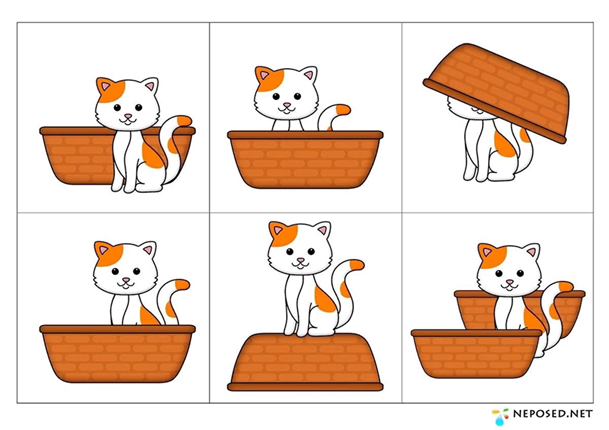 Задание для ребенка: «Скажи, где котенок?» Комментарий к рисунку: кошка спереди, внутри, под корзинкой, сзади, на корзинке, между корзинами.Воплощение полученных знаний в окружающем пространстве и на плоскости.В старшей группе у детей 5-6 лет происходит следующее овладение пространственными представления: слева, справа, вверху/над, внизу/под, спереди, сзади, далеко, близко, между. На прогулке комментируйте ваш маршрут. «Теперь нам надо повернуть налево». «Сейчас нам направо».Особое место в формировании навыков занимает проведение работы по развитию умения ориентироваться на плоскости (странице книги, листе бумаги, тетради и т.п.). Исходя из этого у детей развиваются умения:– находить точку, строчку, столбец на клетчатой бумаге по описанию их места, верхний и нижний, правый и левый край листа, левый верхний (левый нижний), правый нижний (правый верхний) угол;– располагать предметы в определенном направлении: слева (направо), справа (налево), снизу (вверх), сверху (вниз), соблюдая одинаковые расстояния.Знание плоскости листа предполагает:Сначала рассматриваем с ребенком лист бумаги, расположенный вертикально: -Что это? (лист бумаги) -Какой он формы? (формы прямоугольника). -Что есть у прямоугольника? (стороны, углы). -Сколько сторон и углов у прямоугольника? (по четыре). -У листа тоже есть углы и стороны. Покажи их. -Они имеют свои названия: эта сторона наверху, она называется верхняя. Повтори, верхняя сторона. -Как ты думаешь, как называется эта сторона? (нижняя сторона). -Почему? (она находится внизу). -Эта сторона находится справа (ближе к правой руке), она называется правая. -Покажи правую сторону. Как она называется? (правая сторона). -А как будет называться эта сторона? (левая сторона). -Почему? (она находится слева). -Углы тоже имеют свои названия: этот угол находится наверху слева (между верхней и левой стороной), поэтому называется верхний левый угол. Повтори. -Как ты думаешь, как называется этот угол? (нижний правый угол). -Почему? (он находится внизу слева). -Покажи и назови все стороны и углы листа.Игровые приёмы, направленные на развитие ориентировки на листе бумаги:Упражнение «Лесная школа»
Цель: Моделирование сказочных историй
Оборудование: у каждого ребенка лист бумаги и домик, вырезанный из картона.
Ход игры: «Ребята, этот домик не простой, он сказочный. В нем будут учиться лесные зверюшки. У каждого из вас есть такой же домик. Я расскажу вам сказку. Слушайте внимательно и ставьте домик в то место, о котором говорится в сказке.
В густом лесу живут звери. У них есть свои детишки. И решили звери построить для них лесную школу. Собрались они на опушке леса и стали думать, в каком месте ее поставить.
Лев предложил построить в левом нижнем углу. Волк хотел, чтобы школа была в правом верхнем углу. Лиса настаивала на том, чтобы построили школу в верхнем левом углу, рядом со своей норой. В разговор вмешалась белочка. Она сказала: «Школу нужно построить на поляне». Прислушались звери к совету белочки и решили строить школу на лесной поляне посередине леса».Упражнение «Волшебный коврик» Выложить геометрические фигуры (любые картинки, предметы) на листе бумаги по инструкции взрослого (вверху, внизу, справа, слева). Выложить геометрические фигуры (любые картинки, предметы) на листе бумаги по инструкции взрослого (в верхнем правом углу положить синий квадрат, в нижнем левом углу положить зеленый квадрат…). Нарисовать геометрические фигуры на листе бумаги по инструкции взрослого (в верхнем правом углу нарисуй синий квадрат, в нижнем левом углу нарисуй зеленый квадрат и т.д.).Упражнение «Нарисуй под диктовку».Нарисуй в центре небольшой дом. Слева от него – дерево, справа от дома - забор. Нарисуй слева сверху – солнце, сверху справа – 2 облака. Под деревом нарисуй гриб. На крыше дома трубу, из которой идёт дым. Расскажи историю про свою картину.Рисование по заданному образцу.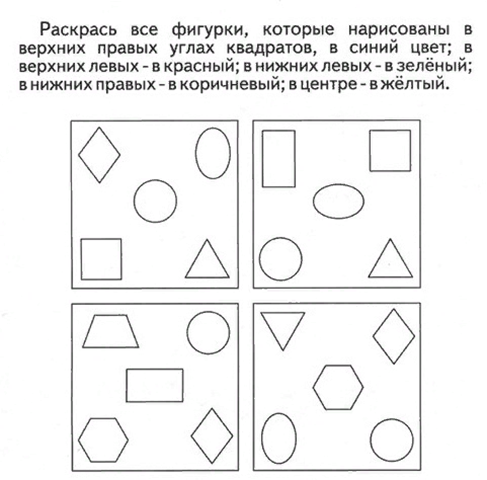 